Załącznik nr 1 do UmowyOpis przedmiotu zamówieniaPrzykładowe zdjęcie:NazwaSzczegółowy opis przedmiotuWymagane oznaczeniaLiczba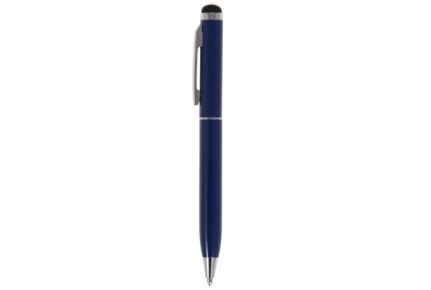 DługopisPrzekręcany długopis z aluminium z klipem z miękką końcówką do ekranu dotykowego:kolor: niebieski/granatwkład: niebieski wymiary: Ø1x13,5 cm tolerancja w długości (+/- 5 mm)zdobienie: grawer laserowy.Projekt po stronie Wykonawcy do akceptacji przez Zamawiającego.Logo UTK1000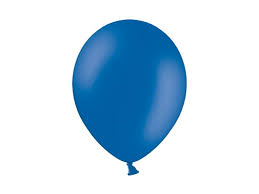 BalonBalon gumowy z nadrukiem:średnica minimum 30 cmśrednica nadruku ok. 20 cmbalon jednokolorowy, nadruk jednostronnykolor: niebieski/granatowy, czerwony, białynadruk dowolną techniką trwałą – full kolor.Projekt po stronie Wykonawcy do akceptacji przez Zamawiającego. Logo UTK800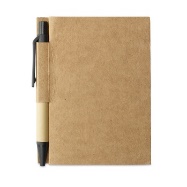 Notes ekologiczny80-kartkowy notes z długopisem z papieru z recyklingu:długopis z niebieskim wkładem kolor: naturalnywymiary okładki: 11x8,5x0,9 cm (+/- 20 mm)waga: minimum 0.1 kg. nadruk dowolną techniką trwałą – full kolor. Projekt po stronie Wykonawcy do akceptacji przez Zamawiającego.Logo UTK600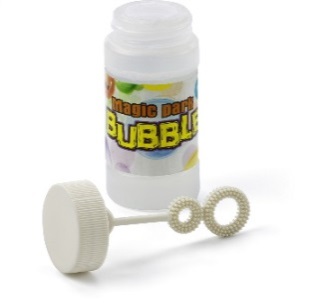 Bańki mydlaneUrządzenie do robienia baniek mydlanych z płynem:pojemność: 50 ml (+/- 10 ml)nadruk dowolną techniką trwałą – full kolor. Projekt po stronie Wykonawcy do akceptacji przez Zamawiającego.Logo UTK300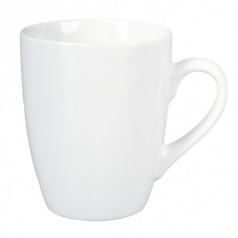 Kubek ceramicznyCeramiczny kubek o obłych kształtach:każdy kubek pakowany w osobne opakowanienadruk metodą kalkomanii nieorganicznejpojemność 300-330 mlśrednica 75-82 mmwysokość 95-103 mm (każdy wymiar +/- 5%) kolor: białynadruk full kolor po obu stronach kubkamożliwość wielokrotnego mycia w zmywarce automatycznej.Projekt po stronie Wykonawcy do akceptacji przez Zamawiającego.Logo UTK200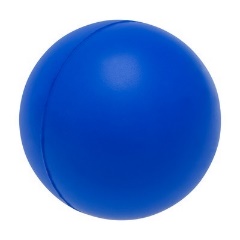 Piłeczka antystresowaAntystres w kształcie piłki wykonany z pianki PU:kolor: niebieski/granatowywaga – ok. 18 g.średnica – ok. 6 cm.Projekt po stronie Wykonawcy do akceptacji przez Zamawiającego.Logo UTK800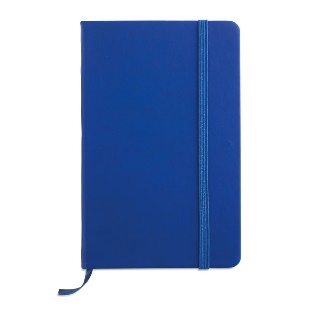 NotesNotatnik z miękką okładką PU:zamykany elastyczną opaską96 czystych kartekkolor: granatowywymiary: 14x9x1,7 cm (+/- 15 mm)waga: minimum 0.1 kg logo Zamawiającego na frontowej okładce.Projekt po stronie Wykonawcy do akceptacji przez Zamawiającego.Logo UTK150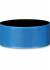 Opaska odblaskowaSamozaciskowa opaska odblaskowa zalaminowana odblaskową folią pryzmatyczną:spód materiał typu flock łagodny dla dłoniwewnątrz opasek dodatkowe warstwy folii pcv chroniące pryzmat przed zniszczeniem kolor: żółty, biały, pomarańczowywymiary: 34x3 cm (+/- 5 mm)nadruk logo dowolną trwałą techniką – full color. Projekt po stronie Wykonawcy do akceptacji przez Zamawiającego.Logo UTK1300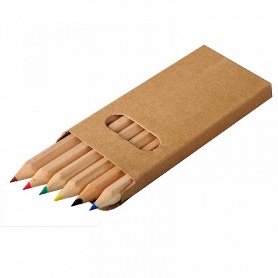 KredkiZestaw kredek ołówkowych kolorowych:rozmiar opakowania: 90.0x47.0x10.0 mm 
(+/- 5 mm)materiał kredki: drewno  w kolorze naturalnymkolory kredek: minimum 6 kolorówopakowanie jednostkowe: pudełko - karton – beżowynadruk logo dowolną trwałą techniką – full color. Projekt po stronie Wykonawcy do akceptacji przez Zamawiającego.Logo UTK800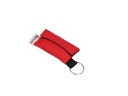 Brelok pierwszej pomocyBrelok ratowniczy/Apteczka patrolowawykonany z bardzo wytrzymałego materiału przeszyty nićmi rdzeniowymirozmiar ok. 4 cm x 6 cmkolor: niebieskiskład: rękawiczki nitrylowe i maseczka ratowniczanadruk logo dowolną trwałą techniką – full color.Projekt po stronie Wykonawcy do akceptacji przez Zamawiającego.Logo UTK400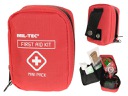 Apteczka pierwszej pomocyApteczka indywidualna - zestaw pierwszej pomocywyposażona w zestaw opatrunkowy i narzędzia:4,5m bandaż elastyczny na rany (nieprzywierający), szer. 7,5 cm1 metr plastra opatrunkowego samoprzylepnego, szer. 4 cm1 metr taśmy samoprzylepnej, rolka szer. 1 cmkompres gazowy 5 x 5 cmnożyczki 9 cmrękawiczki lateksowe5 szt. chusteczek do odkażania / mycia rąk6 szt. agrafek4 szt. worków strunowychParametry apteczki:wygodna kieszeń, wodoodpornasolidny nylon Rip-Stop z powłoką PUwodoodporny zamek, dwukierunkowyłatwy dostęp do pełnej zawartościodpinana szlufka na pas lub plecak4 wewnętrzne kieszenie, rozkładanekieszenie uszyte ze skóry syntetycznejzewnętrza warstwa nylonu1 duża kieszeń z siatki, na zamekmożliwość założenia smyczyoznakowana krzyżemwymiary saszetki ok.: 11 x 8 x 5 cmwaga: ok. 120 gkolor: czerwonynadruk logo dowolną trwałą techniką – full color.Projekt po stronie Wykonawcy do akceptacji przez Zamawiającego.Logo UTK100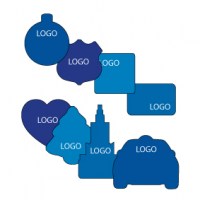 Zawieszka zapachowaZawieszka zapachowa do samochodukształt z wykrojnika trójkątwielkość ok.: 92 mm x 92 mmkolor: żółty i niebieskiWykonawca przedstawi 5 próbek zapachu, a Zamawiający wybierze jedendruk dwustronny:logo UTK znak dotyczący bezpieczeństwa na terenach kolejowychnadruk logo dowolną trwałą techniką – full color.Projekt po stronie Wykonawcy do akceptacji przez Zamawiającego.Logo UTK2000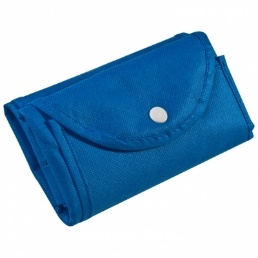 Torba na zakupy Praktyczna, składana torba na zakupy z materiału typu non-wovenrozmiar po rozłożeniu: ok. 30 x 9,5 x 40 cmmateriał: polipropylenkolor: niebieskigrupa znakowania: TC (transfer cyfrowy 
do 35 cm2), TT2 (Termotransfer) – full colorwielkość znakowania: 10 x 6 cmProjekt po stronie Wykonawcy do akceptacji przez Zamawiającego.Logo UTK400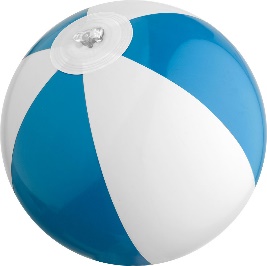 Piłki plażowePiłka plażowa dmuchana z tworzywa sztucznegorozmiar: dł. panelu ok. 340 mm, po nadmuchaniu - obwód piłki: około 725 mm, średnica: 245 mm (+/- 30 mm)kolor: biało-niebieskanadruk logo dowolną trwałą techniką – full color.Projekt po stronie Wykonawcy do akceptacji przez Zamawiającego.Logo UTK300Kubek termicznyKubek termiczny:pojemność powyżej 450 mlścianki kubka podwójne, stalowe, izolowane próżniowozakrętka – tworzywo sztuczne, bezpieczne dla żywnościwyprofilowany kształt, bez uchwytumożliwość umieszczenia w uchwycie samochodowymspecjalna blokada zabezpieczająca kubek przed przypadkowym otwarciemkolor: granatowy matowyznakowanie: grawerowanie.Projekt po stronie Wykonawcy do akceptacji przez Zamawiającego.Logo UTK15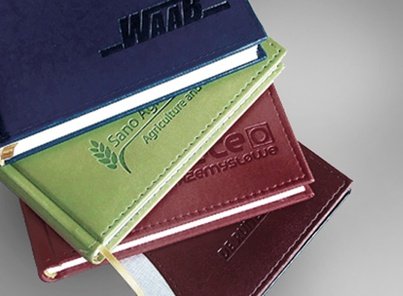 Notes A5Notes z kartkami w kratkę:format A5 lub zbliżonyw twardej oprawie skóropodobnej – granatowej, bez obszyciaz tłoczeniem na frontowej okładce (logotyp Zamawiającego)liczba stron: minimum 50papier biały w kratkę, offset min. 80g/m2.Projekt po stronie Wykonawcy do akceptacji przez Zamawiającego.Logo UTK50Notes A6Notes z kartkami w kratkę:format A6 lub zbliżonyw twardej oprawie skóropodobnej - granatowej, bez obszyciaz tłoczeniem na frontowej okładce (logotyp Zamawiającego)liczba stron: minimum 50papier biały w kratkę, offset min. 80g/m2.Projekt po stronie Wykonawcy do akceptacji przez Zamawiającego.Logo UTK50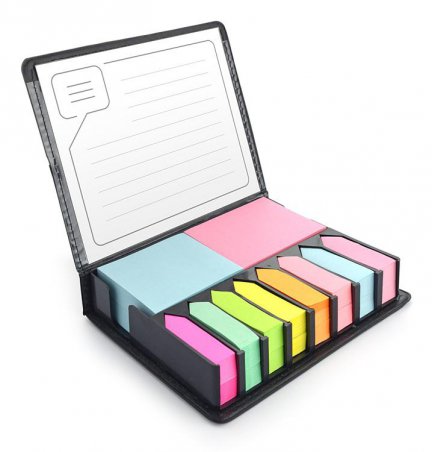 Zestaw karteczek samoprzylepnych w pudełkuZestaw karteczek samoprzylepnych pakowanych w czarne etui:zestaw zawiera 2 bloczki większych karteczek 
i 8 małych bloczków zakładek indeksowych w różnych kolorachpudełko posiada miejsca na każdy z zestawów karteczekw etui umieszczona jest kartka z miejscem na notatkilogo grawerowane na metalowej blaszce, którą można umieścić na wierzchu etuiblaszka dołączona osobnokolor: czarnymateriał: papier, tworzywo, metalwymiary: 131 x 106 x 30 mmznakowanie produktu: grawerowanie (blaszka) Zamawiający dopuszcza tolerancje w wymiarach (+/- 5 mm).Projekt po stronie Wykonawcy do akceptacji przez Zamawiającego.Logo UTK50Powerbank z ładowarką indukcyjnąPowerbank z ładowarką indukcyjną:rozmiar: ok. 150 * 70 * 18 mmZamawiający dopuszcza tolerancje w wymiarach (+/- 5 mm)pojemność baterii: minimum 10000mAh 3,7V (37Wh)typ baterii: bateria litowo-polimerowainterfejs wejściowy: USB-Cinterfejs wyjściowy: USB-A / USB-Cwyjście bezprzewodowe: 10 W MAXkolor: czarnyznakowanie: grawerowanie.Projekt po stronie Wykonawcy do akceptacji przez Zamawiającego.Logo UTK15Głośnik BluetoothGłośnik Bluetooth:wersja Bluetooth: v4.1zasięg Bluetooth: do 10mmoc głośnika: min. 5Wczęstotliwość: 85Hz-20k Hzbateria: ładowalna min. 1200mAhczas odtwarzania: do 7 godzinzasilanie: DC 5V, 1Awymiary: 60mm x 60mm x 95 mm 
Zamawiający dopuszcza tolerancje w wymiarach (+/- 5 mm).kolor: czarnyznakowanie: grawerowanie.Projekt po stronie Wykonawcy do akceptacji przez Zamawiającego.Logo UTK15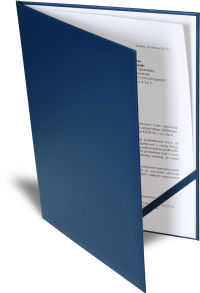 Okładka na dokumentyOkładka na dokumenty:okładka okleinowa formatu A4 na dokumentyokleina okładki w kolorze granatowymlogo na okładce – tłoczenie + srebrna folia wyklejka okładki w kolorze białymwewnątrz zakładka na dokumenty.Projekt po stronie Wykonawcy do akceptacji przez Zamawiającego.Logo UTK500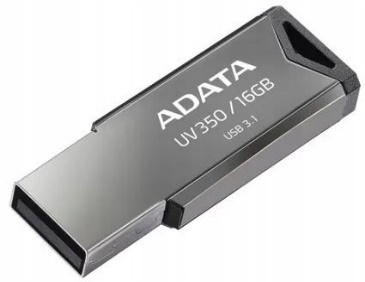 PenDrivePenDrive:16GB USB 3.2 metalowypamięć flash UV350pamięć ma pojemność 16 GB i jest wyposażona w złącze USB 3.2 Gen 1.Projekt po stronie Wykonawcy do akceptacji przez Zamawiającego.Logo UTK150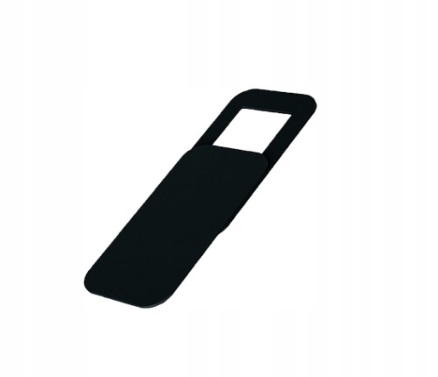 Zaślepka do kamery kamerki laptopaZaślepka na kameręWymiary:zaślepka zamknięta: 18mm x 9,2 mm x 0,75 mmzaślepka otwarta: 26mm x 9,2 mm x  0,75 mmwymiary (+/- 5 mm)kolor: czarny mat, komponuje się z obudowami w większości laptopówmechanizm:  przesuń – zakryj.Projekt po stronie Wykonawcy do akceptacji przez Zamawiającego.Logo UTK250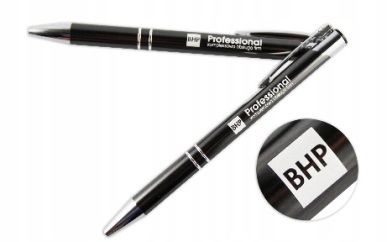 Długopisy z graweremDługopisy z grawerem:wymiary: 13,5 cm (+/- 1cm),grawerowane logo UTK – jedno miejscemateriał wykonania: metalkolor: niebieski.Projekt po stronie Wykonawcy do akceptacji przez Zamawiającego.Logo UTK150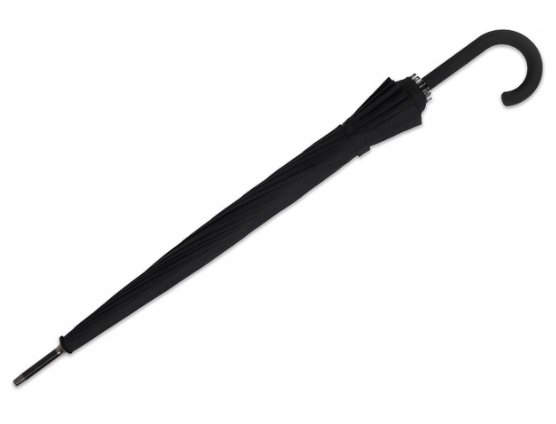 ParasolParasol:średnica: 110 cmdługość: 94 cm wymiary (+/- 10 cm)sposób rozkładania: automatycznysposób składania: manualnykolor tkaniny: niebieskikolor uchwytu: czarny lub niebieski bądź drewnianypokrycie: materiał o właściwościach szybkoschnących. Projekt po stronie Wykonawcy do akceptacji przez Zamawiającego.Logo UTK200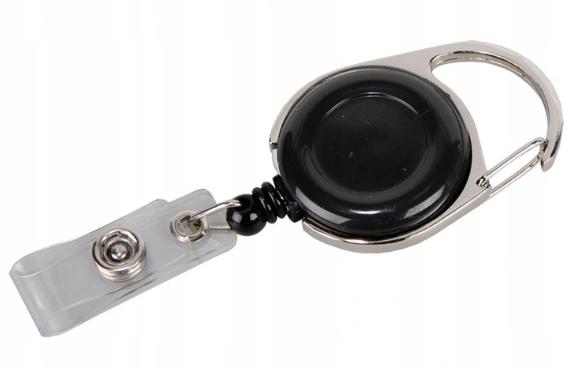 Brelok
SKI-PASSBrelok SKI-PASS:materiał podstawowy: plastikmateriały dodatkowe metal, akrylowe włóknawymiary: (szer./wys./gł.) [mm] 37 x 63 x 16 wymiary (+/- 10 mm)kolorystyka: niebieski – elementy plastikowe i srebrne – reszta elementów.Projekt po stronie Wykonawcy do akceptacji przez Zamawiającego.Logo UTK200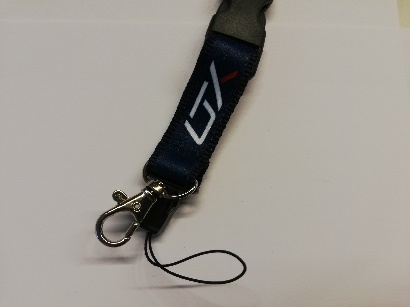 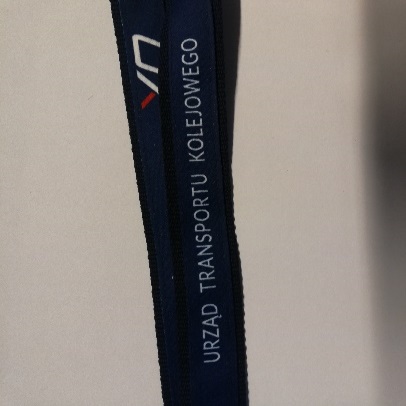 SmyczSmycz dwustronna haftowana techniką żakard:wymiary: minimum 2,0 x 48 cm z karabińczykiem okrągłym (tzw. rybką)z uchwytem GSM, posiadającą klamrę/zapinkęz logotypami Zamawiającego, po jednej stronie.Projekt po stronie Wykonawcy do akceptacji przez Zamawiającego.Logo UTK50